Sainte Marie des Champs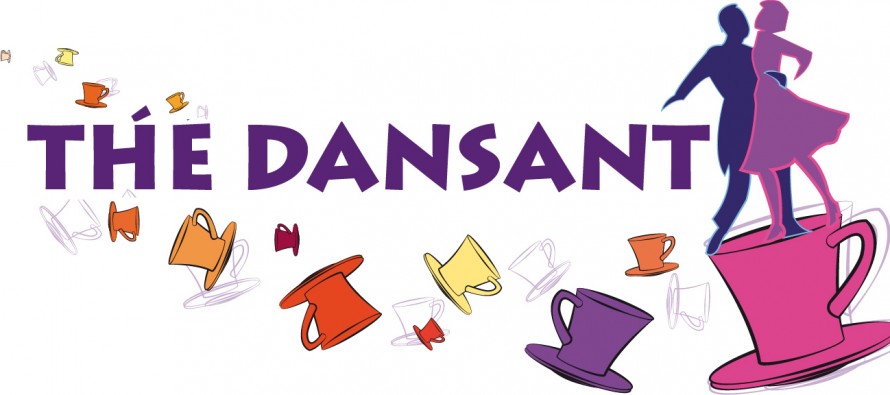 Dimanche 18 Mars 2018de 14 h à 19 h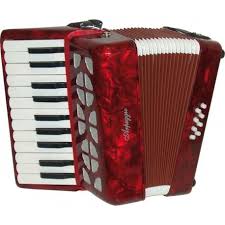 Salle PolyvalenteAvenue de l’IndustrieEn collaboration avec le Club de l’AmitiéAnimation Orchestre Vibration 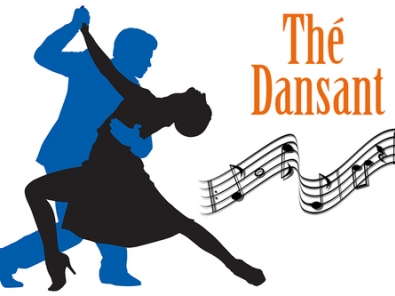 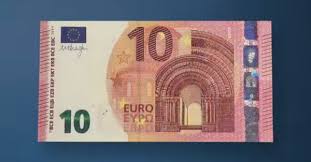 Vente de billets sur place à partir de 13 h 45    Pas de réservation ni prise de billets en mairie